Об утверждении перечня индикаторов риска нарушения обязательных требований по видам муниципального контроляВ соответствии Федеральным законом от 06.10.2003 № 131-ФЗ «Об общих принципах организации местного самоуправления в Российской Федерации», частями 9, 10 статьи 23 Федерального закона от 31.07.2020 № 248-ФЗ «О государственном  контроле (надзоре) и муниципальном контроле в Российской Федерации», в целях оценки риска причинения вреда (ущерба) при принятии решения о проведении и выборе вида внепланового контрольного (надзорного) мероприятия, руководствуясь статьей 27 Устава муниципального образования Сорочинский городской округ Оренбургской области, Совет депутатов муниципального образования Сорочинский городской округ Оренбургской области РЕШИЛ:1. Утвердить:1.1. перечень индикаторов риска нарушения обязательных требований при осуществлении муниципального жилищного контроля согласно приложению № 1;1.2. перечень индикаторов риска нарушения обязательных требований при осуществлении муниципального земельного контроля согласно приложению № 2;1.3. перечень индикаторов риска нарушения обязательных требований при осуществлении муниципального контроля на автомобильном транспорте, городском наземном электрическом транспорте и в дорожном хозяйстве согласно приложению № 3;1.4. перечень индикаторов риска нарушения обязательных требований при осуществлении муниципального контроля в сфере благоустройства согласно приложению № 4.2. Установить, что настоящее решение вступает в силу после официального опубликования в информационном бюллетене «Сорочинск официальный».3. Контроль за исполнением настоящего решения возложить на постоянные депутатские комиссии  Совета депутатов муниципального образования Сорочинский городской округ Оренбургской области.Председатель Совета  депутатов муниципального образования Сорочинский городской округ Оренбургской области                                    С.В. Фильченко       Глава муниципального образования Сорочинский городской округ                                                                           Т.П. МелентьеваПриложение №1к решению Совета депутатов муниципального образования Сорочинский городской округОренбургской областиот 31 марта 2022 года  № 172Перечень индикаторов риска нарушения обязательных требований при осуществлении муниципального жилищного контроля1. Поступление обращения гражданина, являющегося нанимателем помещения муниципального жилищного фонда в многоквартирном доме о фактах нарушений обязательных требований, установленных ч. 1 ст. 20 Жилищного кодекса Российской Федерации, за исключением обращений, послуживших основанием для проведения внепланового контрольного (надзорного) мероприятия в соответствии с ч. 12 ст. 66 Федерального закона от 31.07.2020 № 248-ФЗ «О государственном контроле (надзоре) и муниципальном контроле в Российской Федерации», в случае, если в течение года до поступления данного обращения, информации контролируемому лицу объявлялись предостережения о недопустимости нарушения аналогичных обязательных требований.Приложение № 2к решению Совета депутатов муниципального образования Сорочинский городской округОренбургской областиот 31 марта 2022 года № 172Перечень индикаторов риска нарушения обязательных требований при осуществлении муниципального земельного контроля1. Отсутствие в Едином государственном реестре недвижимости сведений о правах на используемый юридическим лицом, индивидуальным предпринимателем, гражданином земельный участок.2. Наличие информации о неиспользовании по целевому назначению или использовании с нарушением законодательства Российской Федерации земельного участка из земель сельскохозяйственного назначения, оборот которых регулируется Федеральным законом от 24 июля 2002 г. N 101-ФЗ "Об обороте земель сельскохозяйственного назначения", по истечении одного года с момента приобретения новым собственником такого земельного участка по результатам публичных торгов на основании решения суда о его изъятии в связи с неиспользованием по целевому назначению или использованием с нарушением законодательства Российской Федерации.Приложение № 3к решению Совета депутатов муниципального образования Сорочинский городской округОренбургской областиот 31 марта 2022 года № 172Перечень индикаторов риска нарушения обязательных требований при осуществлении муниципального контроля на автомобильном транспорте, городском наземном электрическом транспорте и в дорожном хозяйстве1. Непредставление контролируемым лицом уведомления об исполнении предостережения в срок, установленный в предостережении о недопустимости нарушения обязательных требований, выданном контрольным органом.Приложение № 4к решению Совета депутатов муниципального образования Сорочинский городской округОренбургской областиот 31 марта 2022 года № 172Перечень индикаторов риска нарушения обязательных требований при осуществлении муниципального контроля в сфере благоустройства1. Наличие информации о возможных нарушениях обязательных требований на объекте муниципального контроля в сфере благоустройства, находящемся на закрытой для визуального осмотра территории, доступ к которому правообладателем объекта муниципального контроля не предоставляется.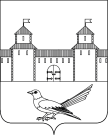 СОВЕТ ДЕПУТАТОВМУНИЦИПАЛЬНОГО ОБРАЗОВАНИЯСОРОЧИНСКИЙ ГОРОДСКОЙ ОКРУГОРЕНБУРГСКОЙ ОБЛАСТИ(XV СЕССИЯ ШЕСТОГО СОЗЫВА)РЕШЕНИЕот 31 марта 2022 года № 172